5 Кинематический и силовой расчет привода		К  основным характеристикам привода относится мощность на ведущем (Nдв) и ведомом (Nвых) валах и частота  (nдв и  nвых) их вращения. Эти две характеристики минимально необходимы и достаточны для проведения проектного расчета.В техническом задании на курсовой проект заданы мощность и частота вращения выходного  (приводного) вала nвых.Выбор электродвигателяДля выбора электродвигателя определяют его требуемую мощность  Nдв и частоту вращения nдв.В большинстве случаев в каталоге указано несколько электродвигателей данного типа, имеющих одинаковую мощность, но различные угловые скорости. Из них надо выбирать двигатель с угловой скоростью,  наиболее соответствующей кинематической схеме привода. Применение электродвигателей с угловой скоростью 750 об/мин и ниже допускается лишь в случаях, когда для этого имеются серьезные технические обоснования. Рекомендуют выбирать электродвигатель с меньшим числом в обозначении  высоты h  оси вала от опорной поверхности лапок двигателя. Масса, размеры и стоимость такого двигателя меньше.Может получиться так, что требуемая частота окажется примерно в середине между двумя стандартными значениями. Тогда следует сравнить размеры обоих двигателей nдв. Если же это число у обоих двигателей одинаковое, надо выбрать двигатель с меньшей частотой вращения вала. Масса, размеры и стоимость обоих двигателей примерно одинаковые, а передаточные числа и, следовательно, размеры элементов передачи будут меньше.	Выбрав из каталога соответствующий электродвигатель, необходимо выписать основные его характеристики: тип, номинальная мощность. Число оборотов и т.д. Такие характеристики, как высота центров, диаметр вала, максимальные габариты электродвигателя, необходимы выбор для муфт, фундаментных плит и рам.Определение общего передаточного числа  разбивка его по ступенямПомимо мощности,  передаваемой  механизмом, существенное влияние на конструкцию механизма в целом и отдельные входящие в него детали оказывают скорость движения.Общее передаточное отношение привода определяют из выражения                                                                                                              (1)          Если частота вращения ведомого вала nвых не задана в явной форме, то ее находят через другие заданный параметры привода. При заданных скорости ленты (цепи) транспортера V (м/с) и диаметре барабана D (звездочки; м)                                                     ,     об/мин                                          (2)Если заданы шаг тяговой цепи (t, мм) и число зубьев звездочки z, то определяют диаметр делительной окружности звездочки                                                                                                          (3)И далее частоту вращения ведомого вала по формуле (2).Поскольку привод, как правило, компонуется из нескольких передач, то                                                            uпр=и1и2и3…,                                       (4)где и1, и2, и3, … передаточные числа отдельных передач; принимаются рекомендуемые значения передаточных чисел различных типов передач (справочники), табл.1. 	Таблица 1 – Средние рекомендуемые значения передаточных чисел для                                   различных типов передач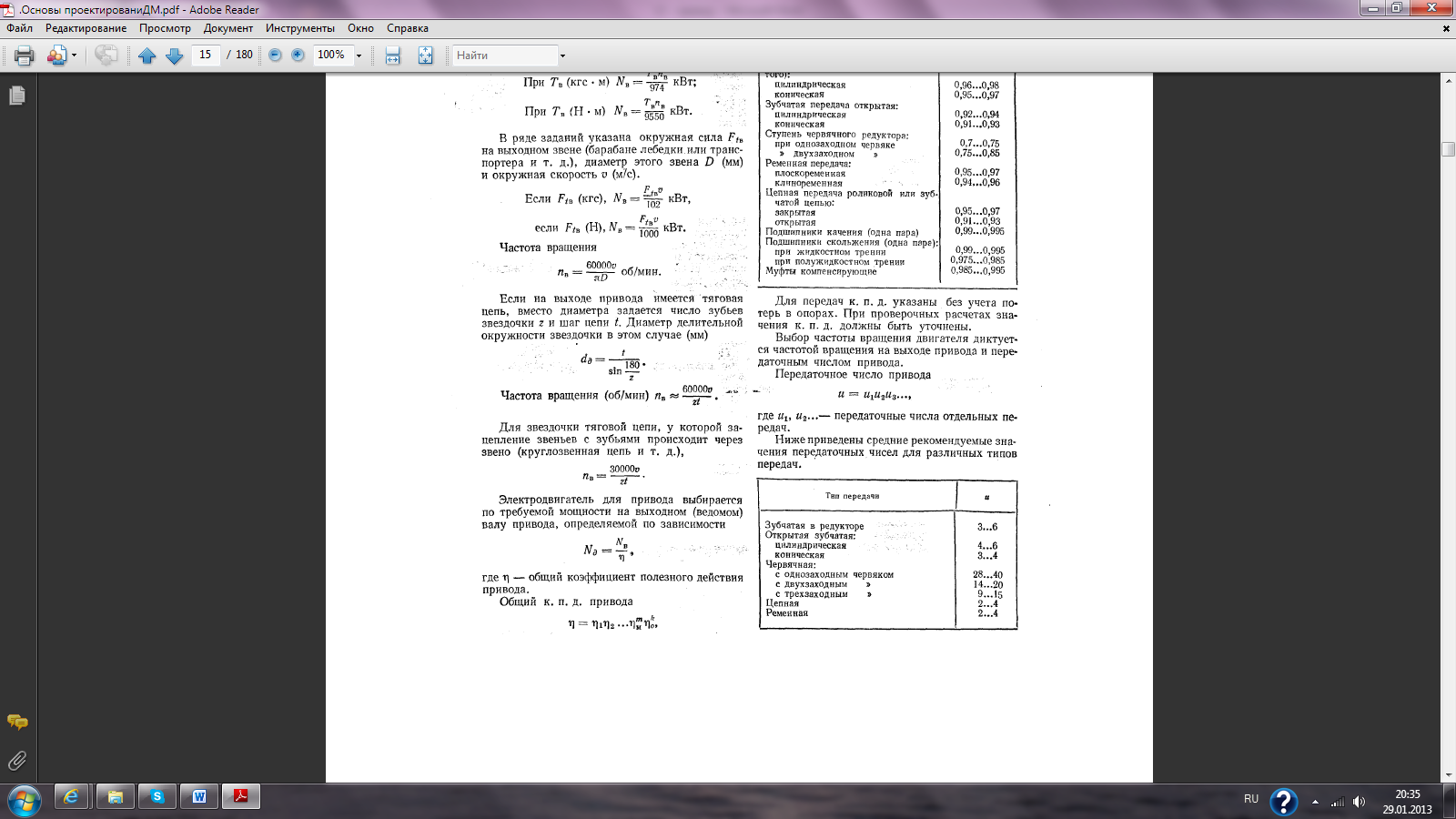 Неправильная разбивка общего передаточного числа по ступеням может весьма отрицательно повлиять не только основные конструктивные и габаритные размеры, но и работоспособность машины в целом. Разбивка общего передаточного числа по ступеням представляет собой одну из важных задач кинематического расчета, т.к. при этом должны быть учтены многие условия, из которых главными являются:правильное использование нагрузочной способности ступеней; стремление добиться одинакового погружения колес в масляную ванну;стремление получить минимальные значения межцентровых расстояний;удобство общей компоновки всех элементов передач и др.В связи с этим разбивка общего передаточного числа по ступеням допускает множество различных решений.Полученные в результате кинематического расчета частные значения передаточных чисел должны обеспечивать такую величину передаточного числа всего привода, при котором число оборотов приводного вала будет отличаться от заданного не более чем на ±4%.	Необходимая мощность электродвигателя выбирается по требуемой мощности на выходном валу привода , определяется по зависимости                                                                                                           (5)где   пр - общий к.п.д. привода, равный произведению частных к.п.д. отдельных передач, составляющих привод:	                                                   пр=123…к,                                               (6)где  1,2,3, …. к – к.п.д.  отдельных кинематических пар, входящих в привод (зубчатых, ременных, цепных, червячных передач и опор валов).  Эта формула справедлива только при последовательной передачи работы (мощности).  Подшипники, на которые опирается любой вал привода, работают параллельно, и к.п.д., учитывающий потери в подшипниках одного вала (независимо от количества подшипников), выражается одним сомножителем в формуле. Ориентировочные значения частных к.п.д. приводятся в справочниках.	Частота вращения двигателя должна находиться в пределахnдв =(иmin … иmax) nвыхгде   иmax , иmin - максимально и минимально рекомендуемые передаточные числа.	По вычисленным значением Nдв и  nдв выбирают двигатель.После выбора двигателя уточняется передаточное число привода  ,которое распределяется потом между отдельными передачами. Если в кинематической схеме кроме зубчатых (червячных) передач имеются цепная или ременная передача,  то сначала определяют ее передаточное число. Делают это для того, чтобы обеспечить соразмерность деталей таких передач с остальными деталями передач. Дальнейшее уточнение передаточного числа редуктора и разбивка его между ступенями производится в ходе проектирования соответствующих передач. Допускается отклонение расчетного передаточного числа привода от заданного 4 % ( если и4,5). Это дает возможность в большинстве случаев при расчете передач выбрать для ременных передач стандартные размеры шкивов, а для зубчатых и червячных редукторов – стандартные передаточные числа и стандартные межосевые расстояния.Если в техническом задании мощность на ведомом валу задана  в не явной форме, например, указаны тяговая сила F (кН) и скорость ленты транспортера V(м/с), то                                                     Nвых=Fv, кВт                                                (7)При расчете привода часто используют следующие зависимости между различными параметрами:выражение угловой скорости  (рад/с), через частоту вращения n (об/мин):                                                                                                                       (8)выражение вращающего момента М (Нм), через мощность N (Вт) и частоту вращения n (об/мин):                                                                                                                  (9)или через мощность N (Вт) и угловую скорость  (рад/с):                                                                                                         (10)связь между вращающими моментами на ведущем М1 и ведомом М2 валах передачи через передаточное число и и к.п.д. :                                                                                            (11)Комп'ютерна графіка (2 курс), Гідравліка, гідро- та пневмопривід (3 курс) ; Електропривід металургійних машин і агрегатів (4 курс), Атоматизація приводів машин (5к), Сучасні автоматизовані системи приводів машин (6к)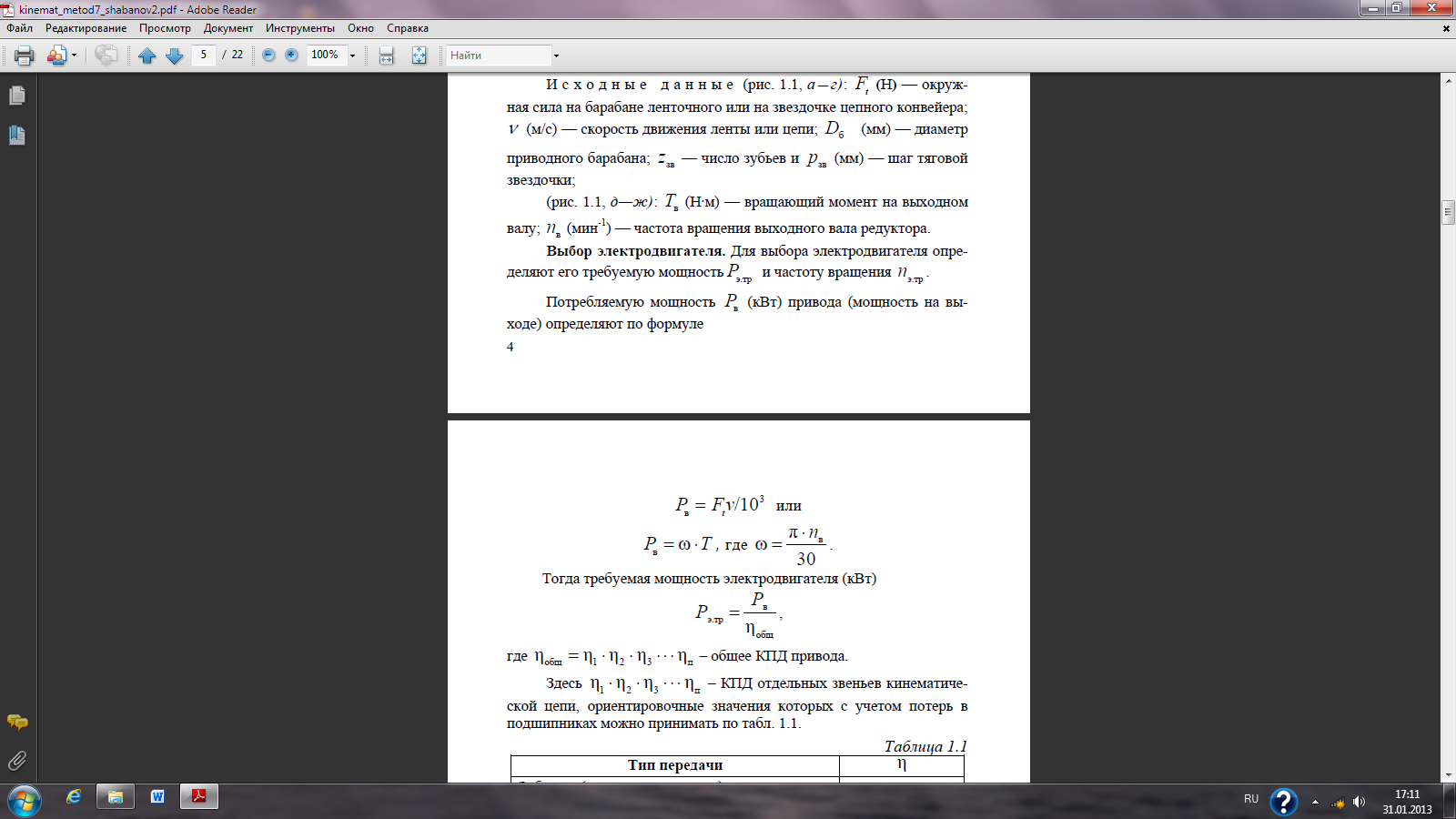 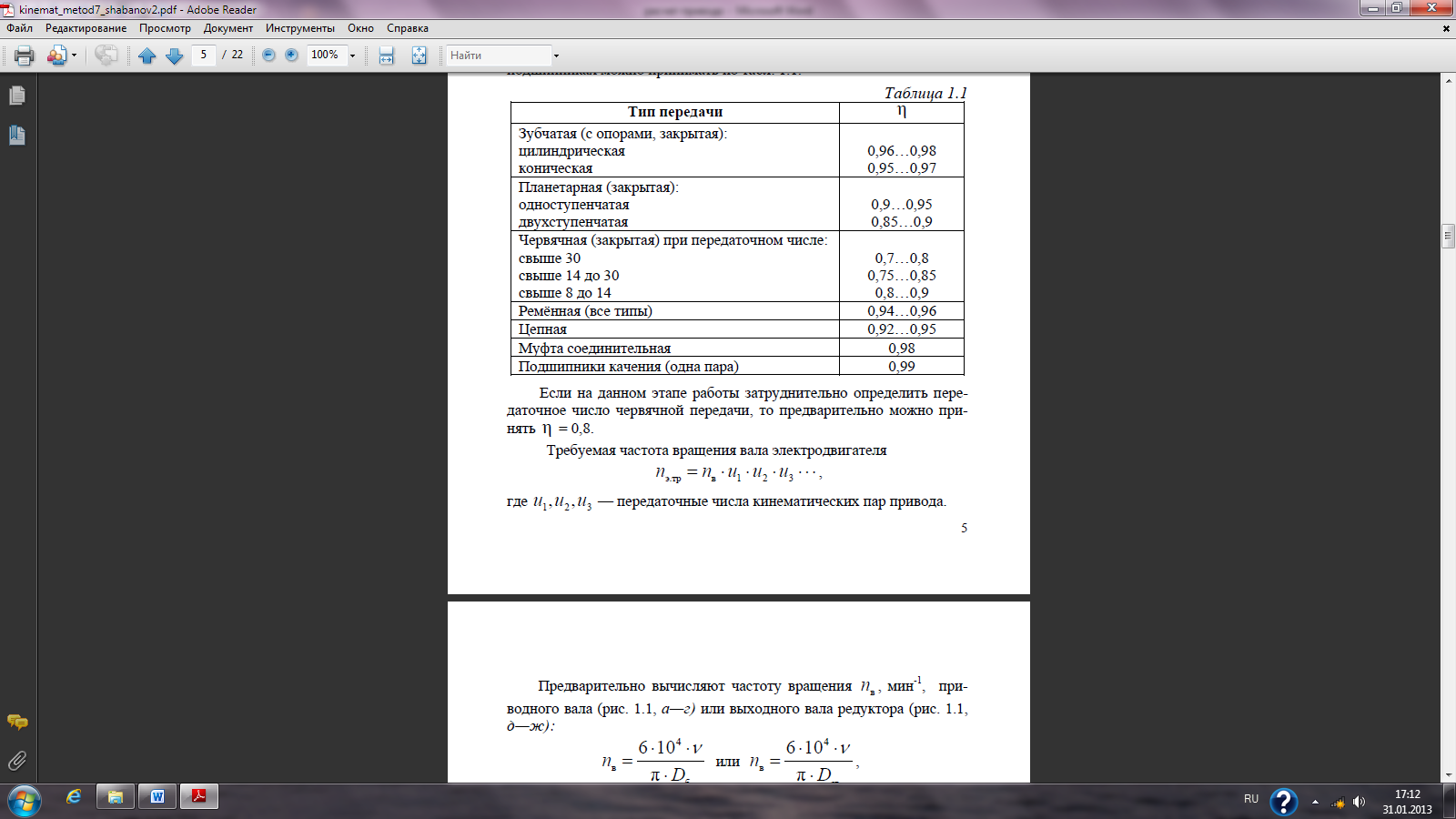 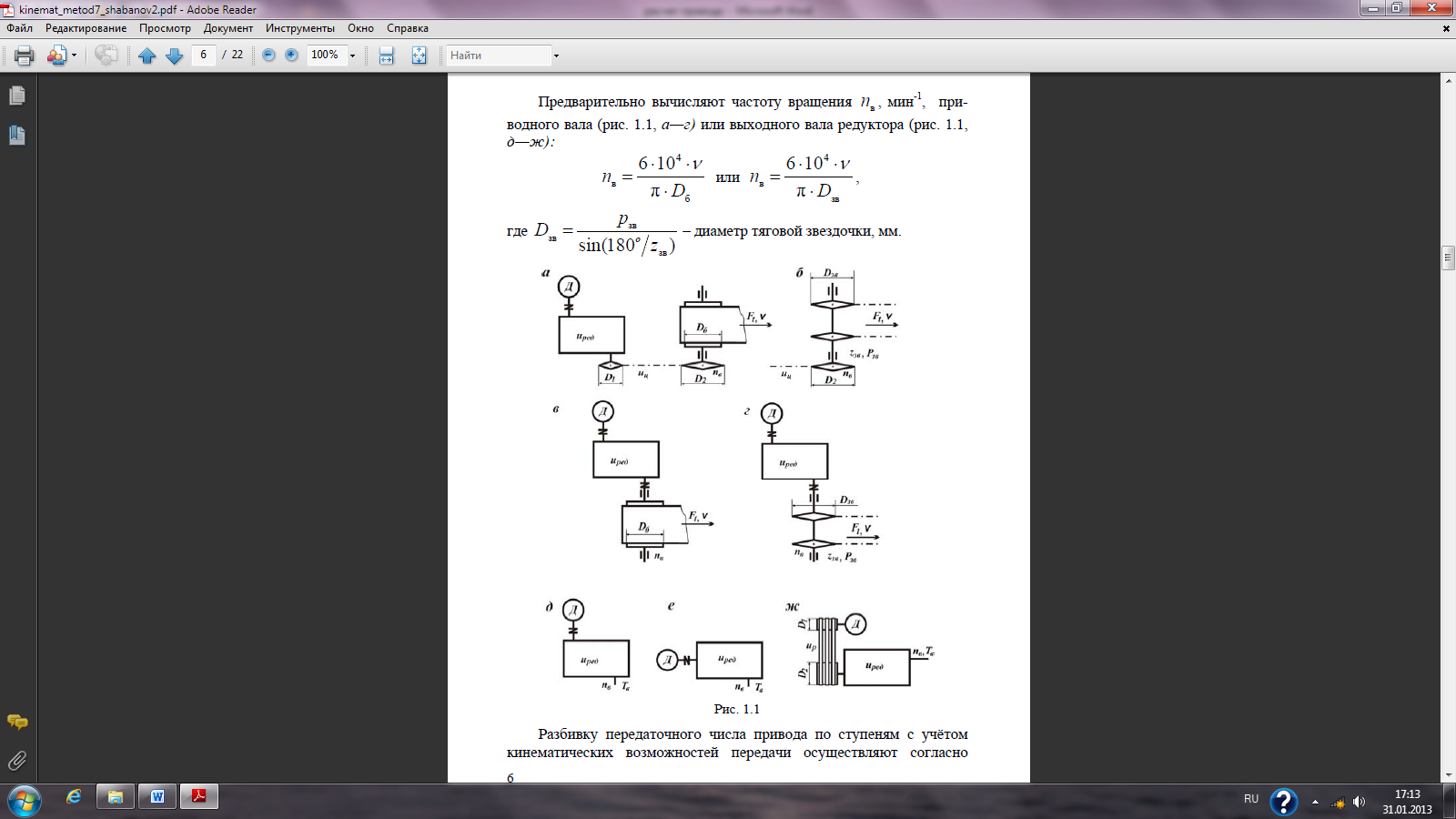 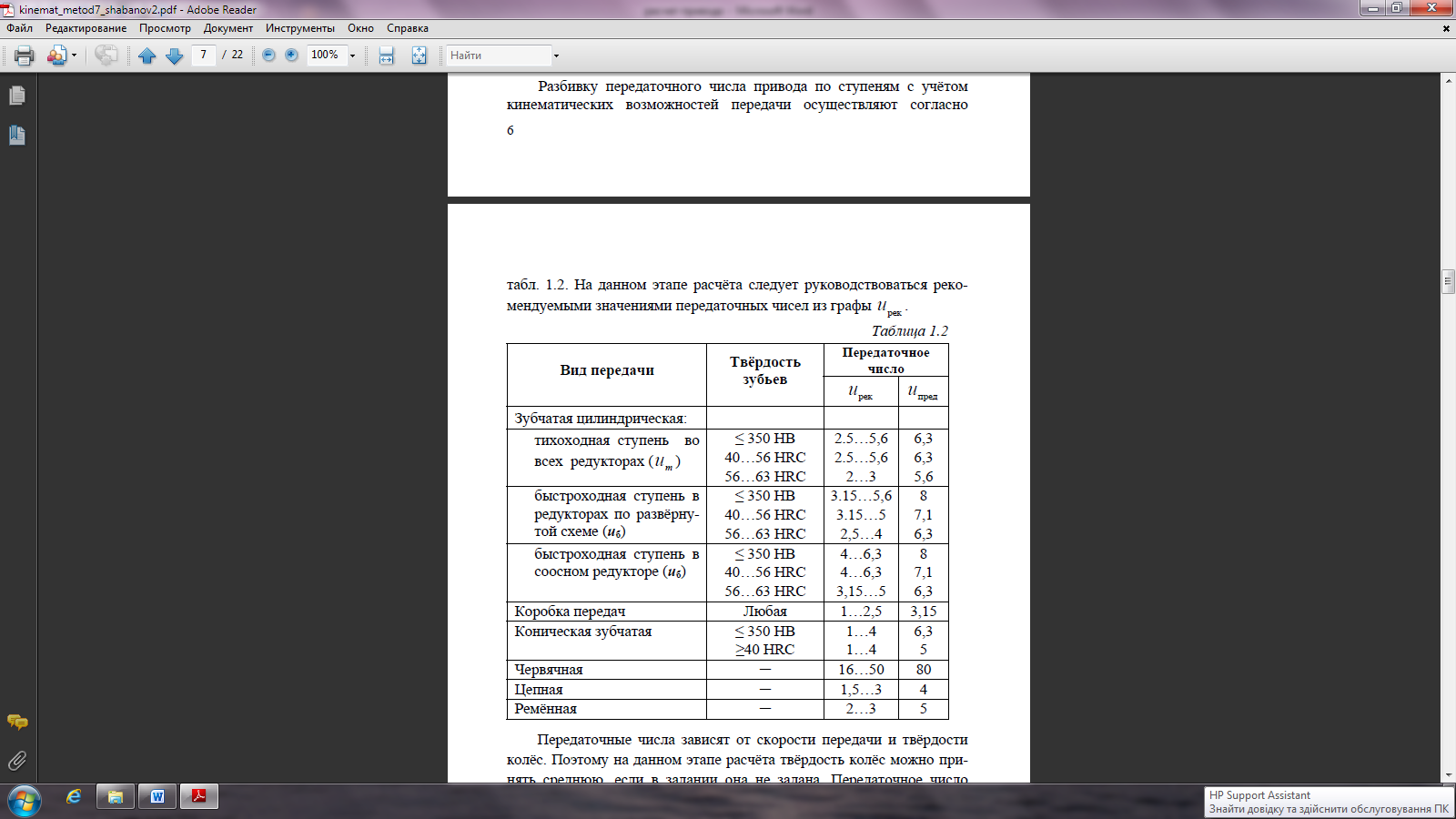 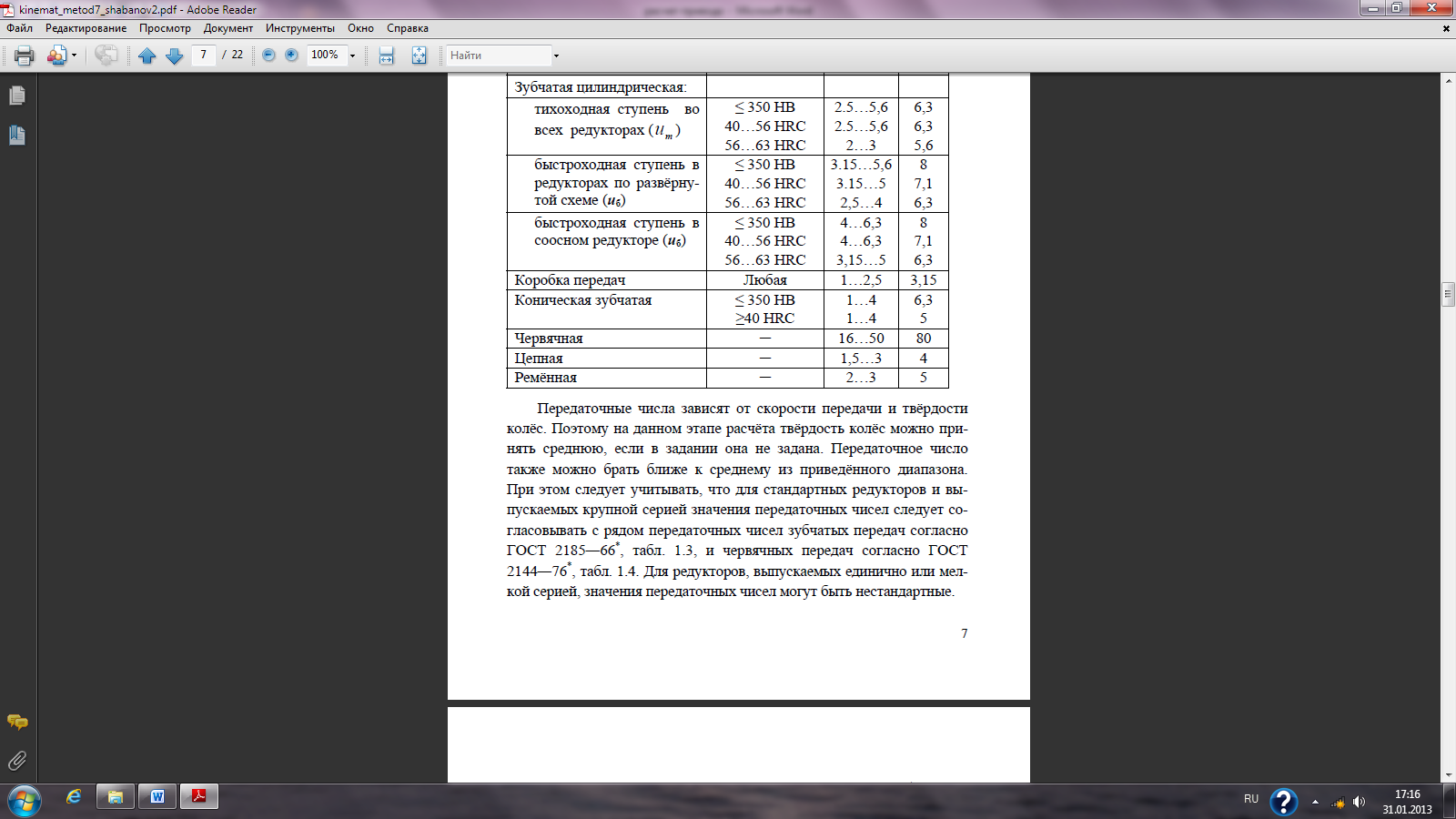 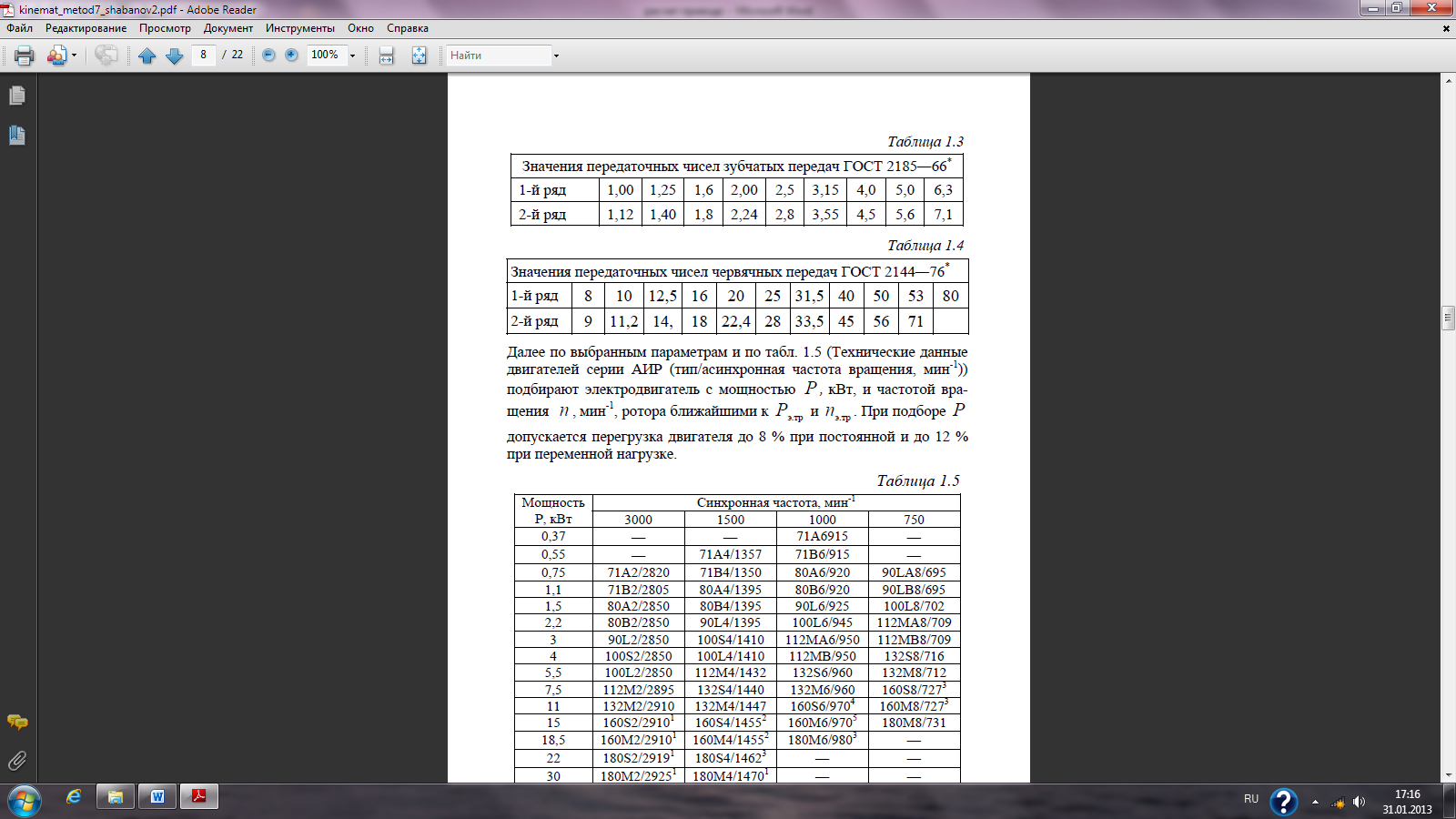 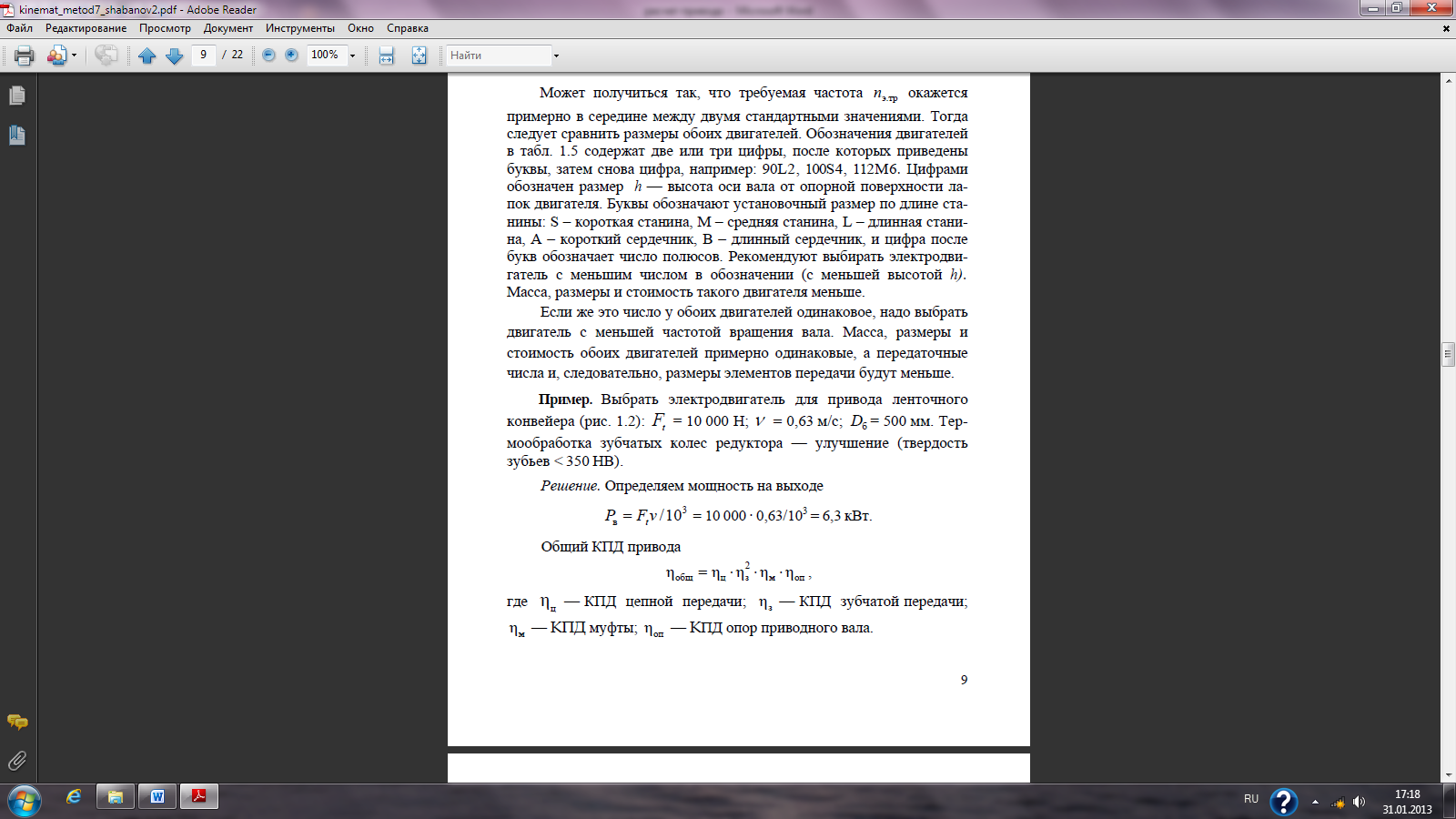 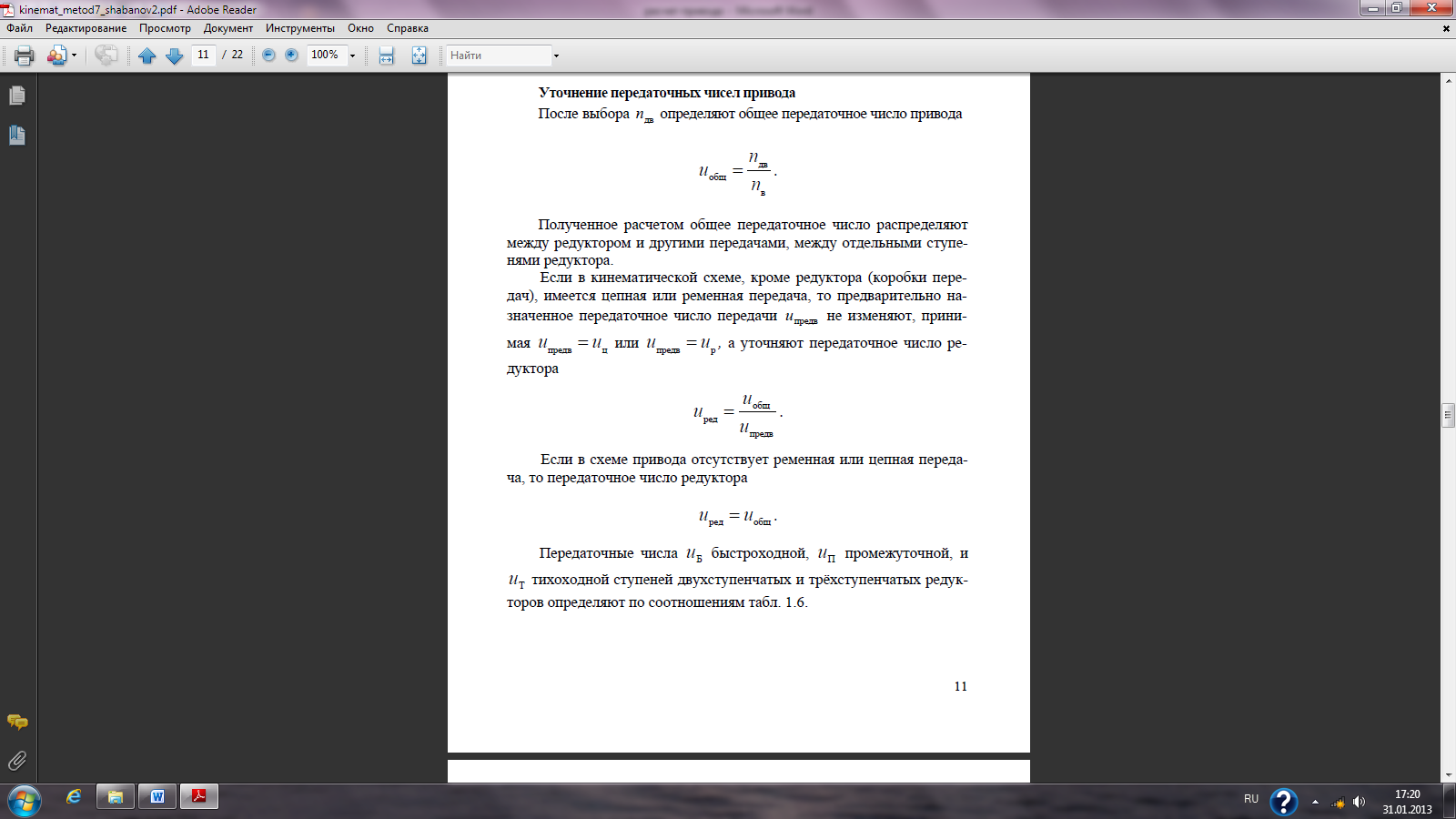 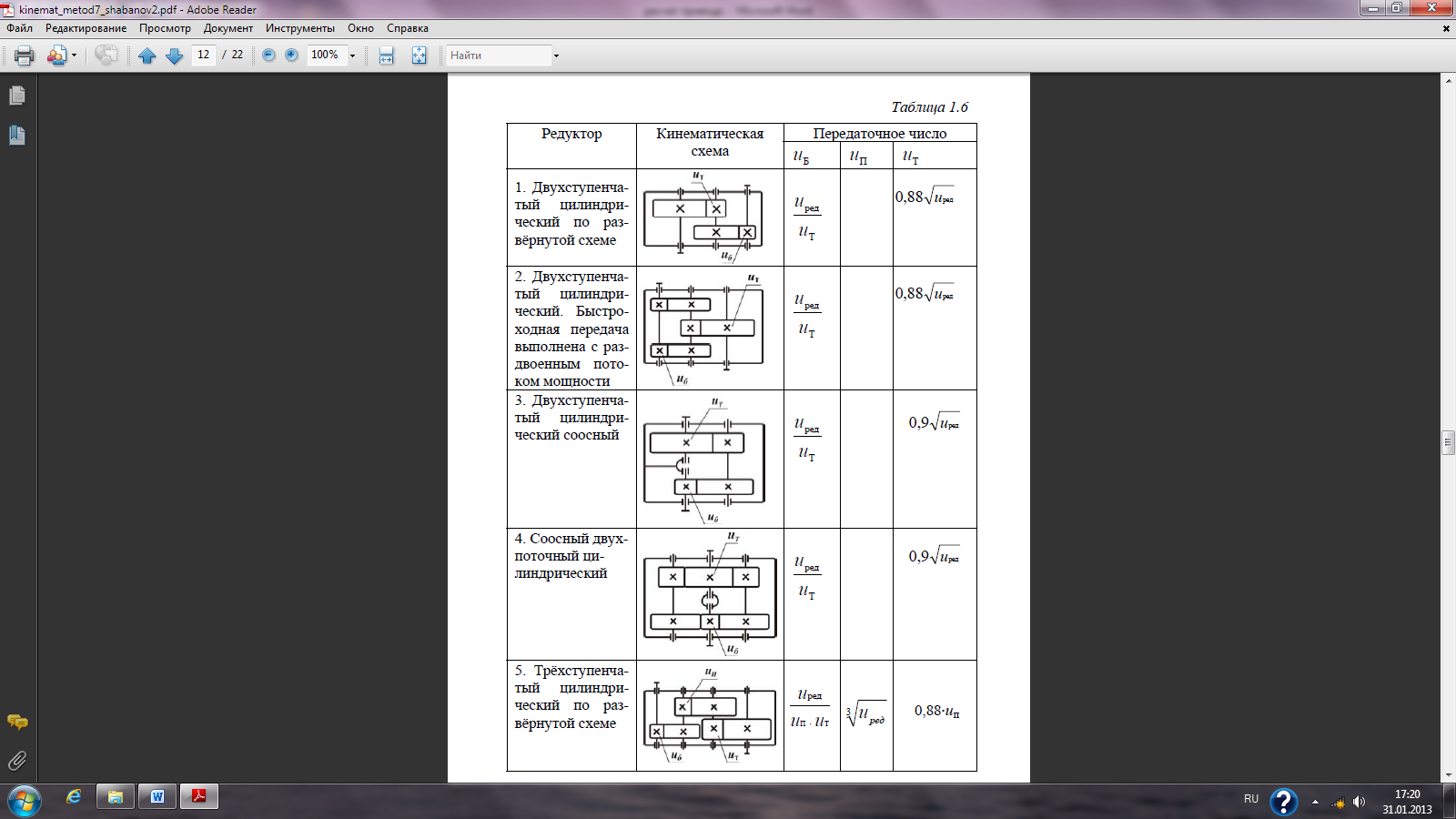 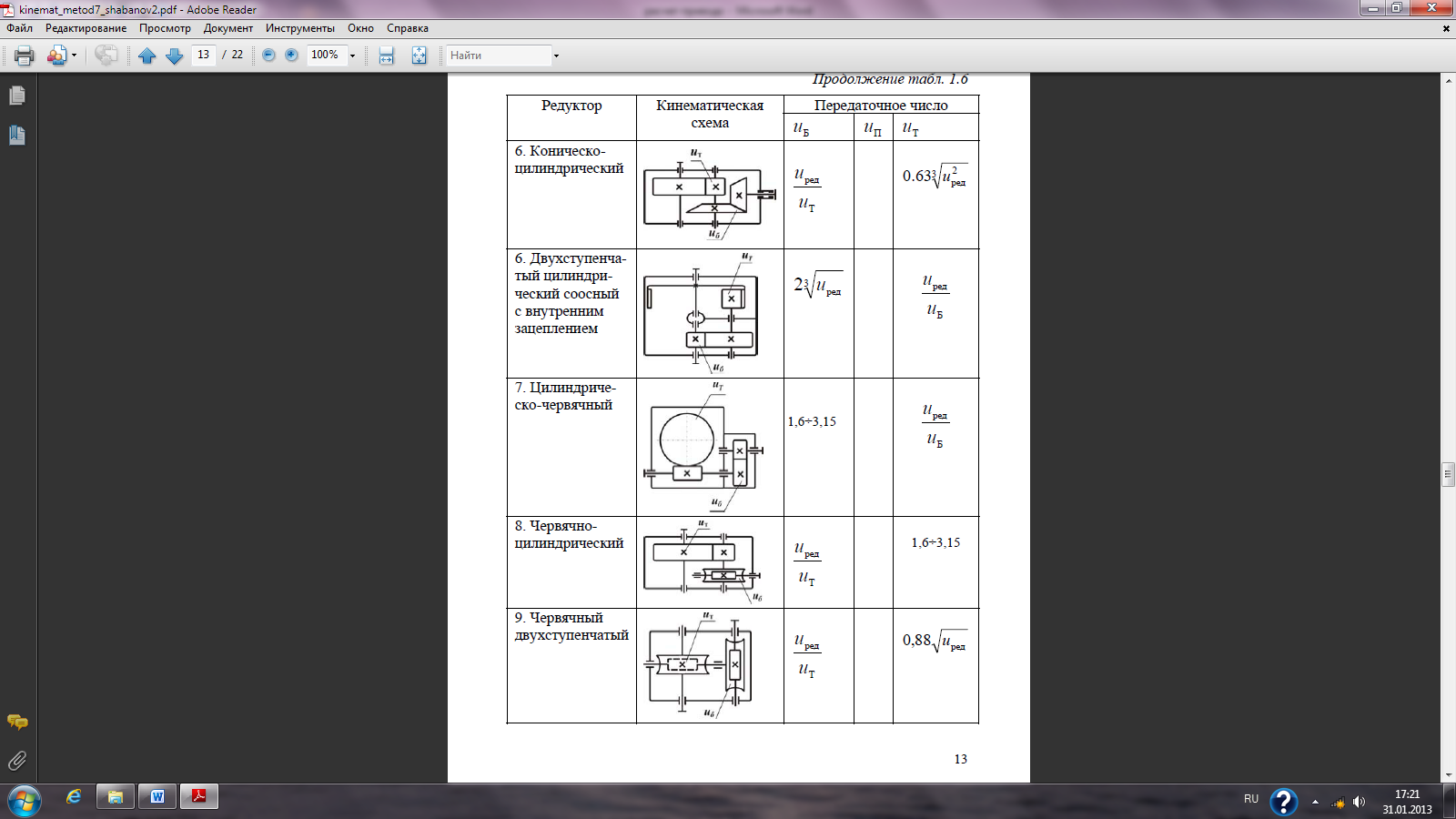 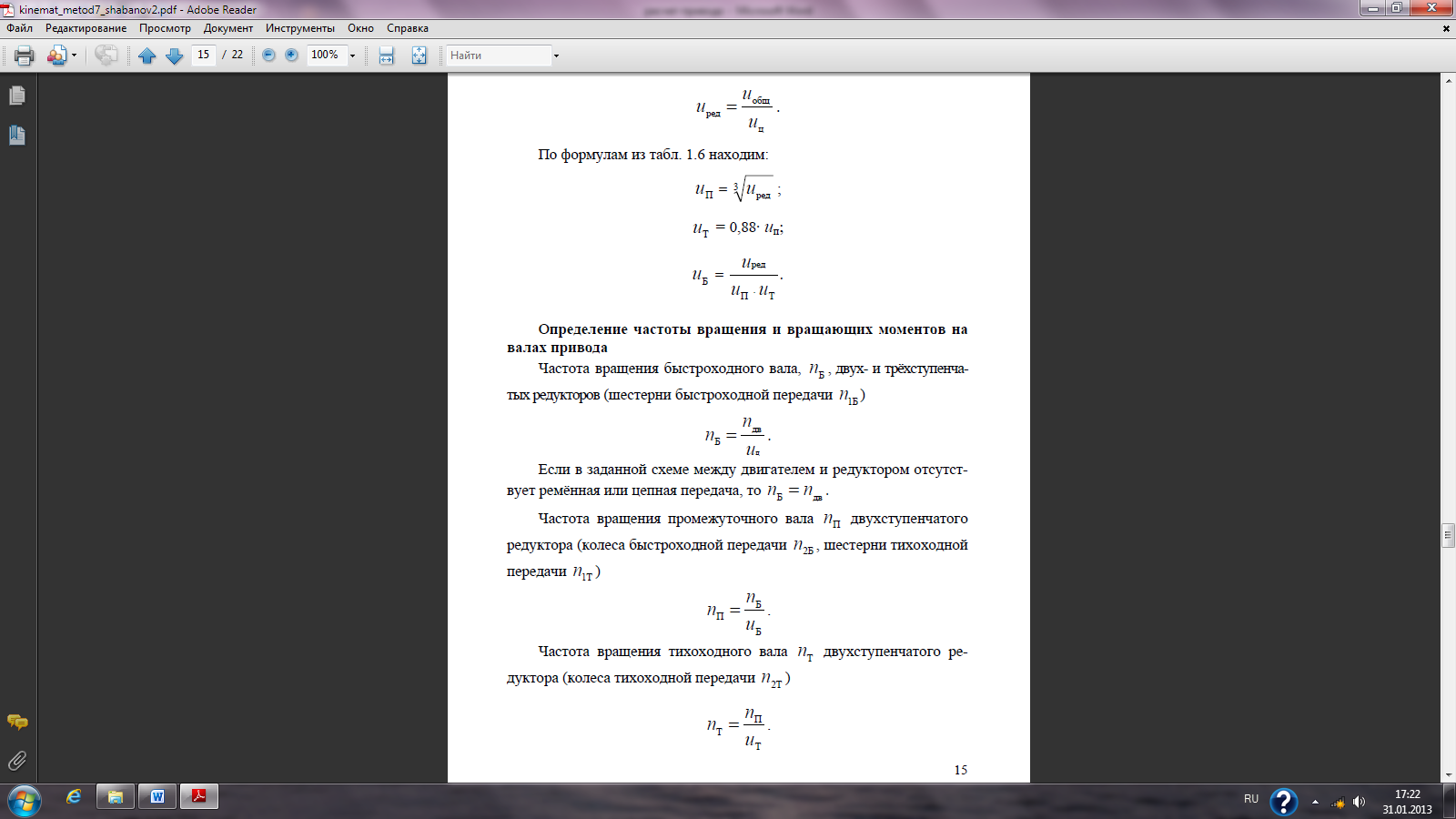 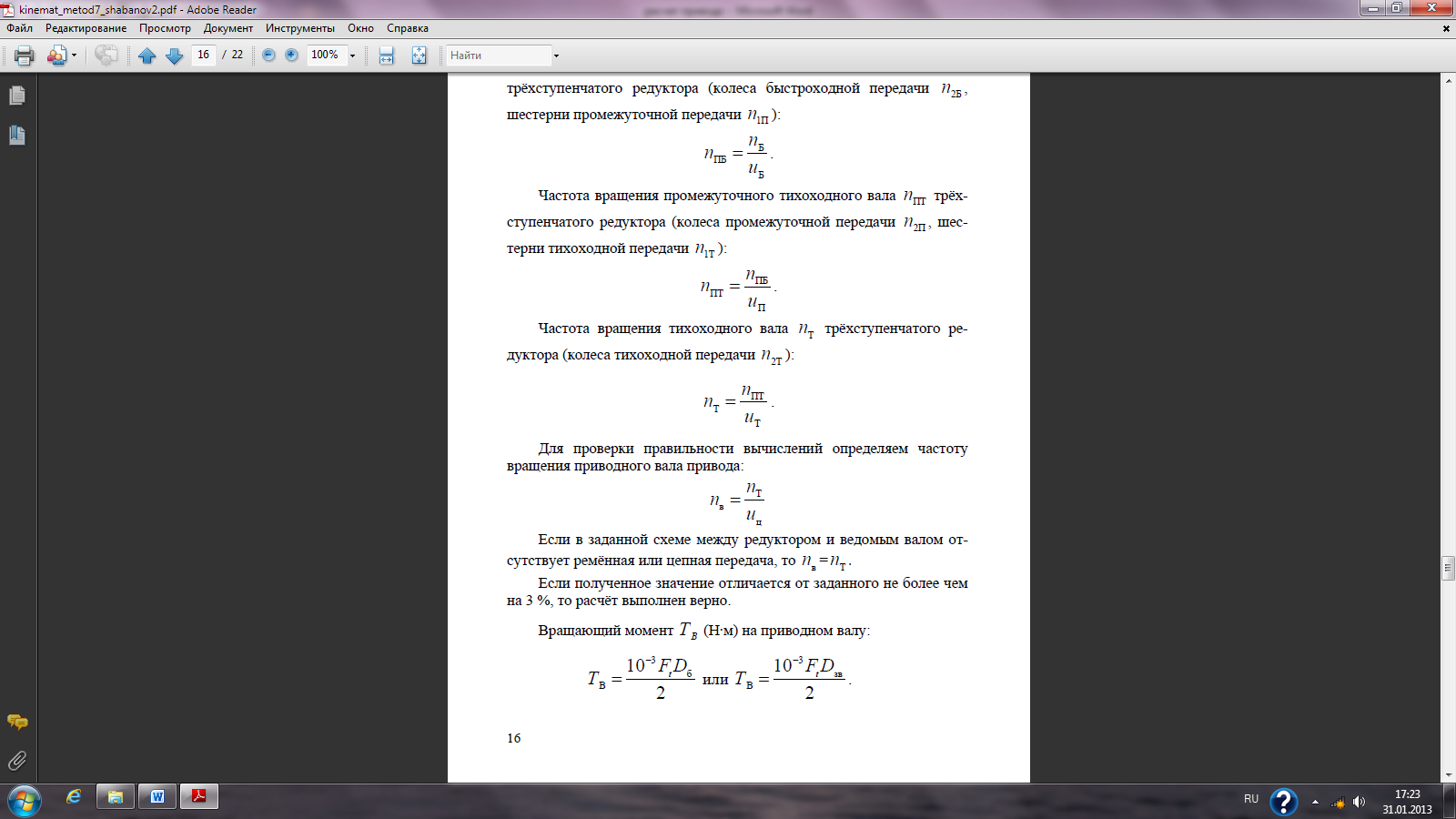 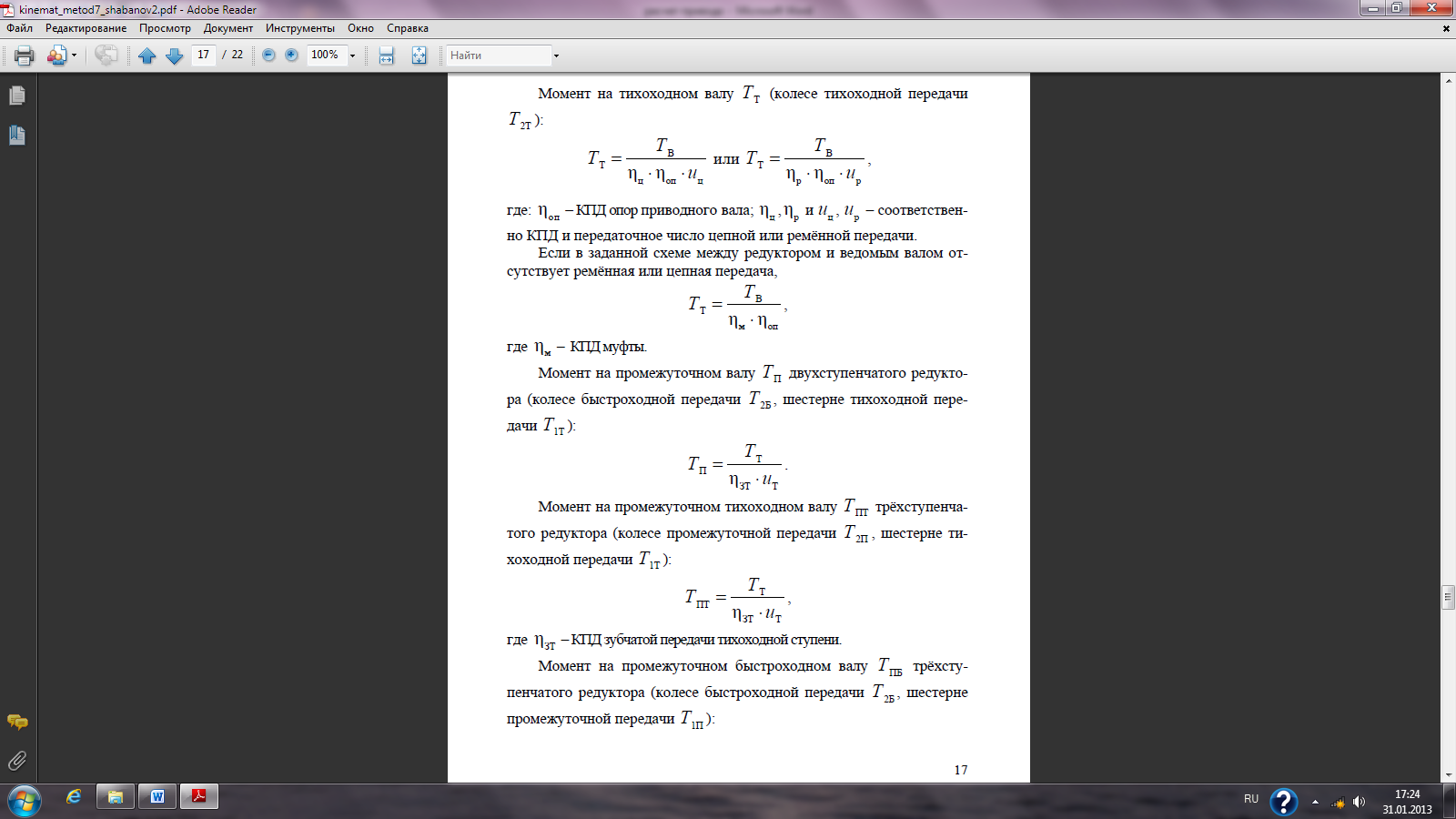 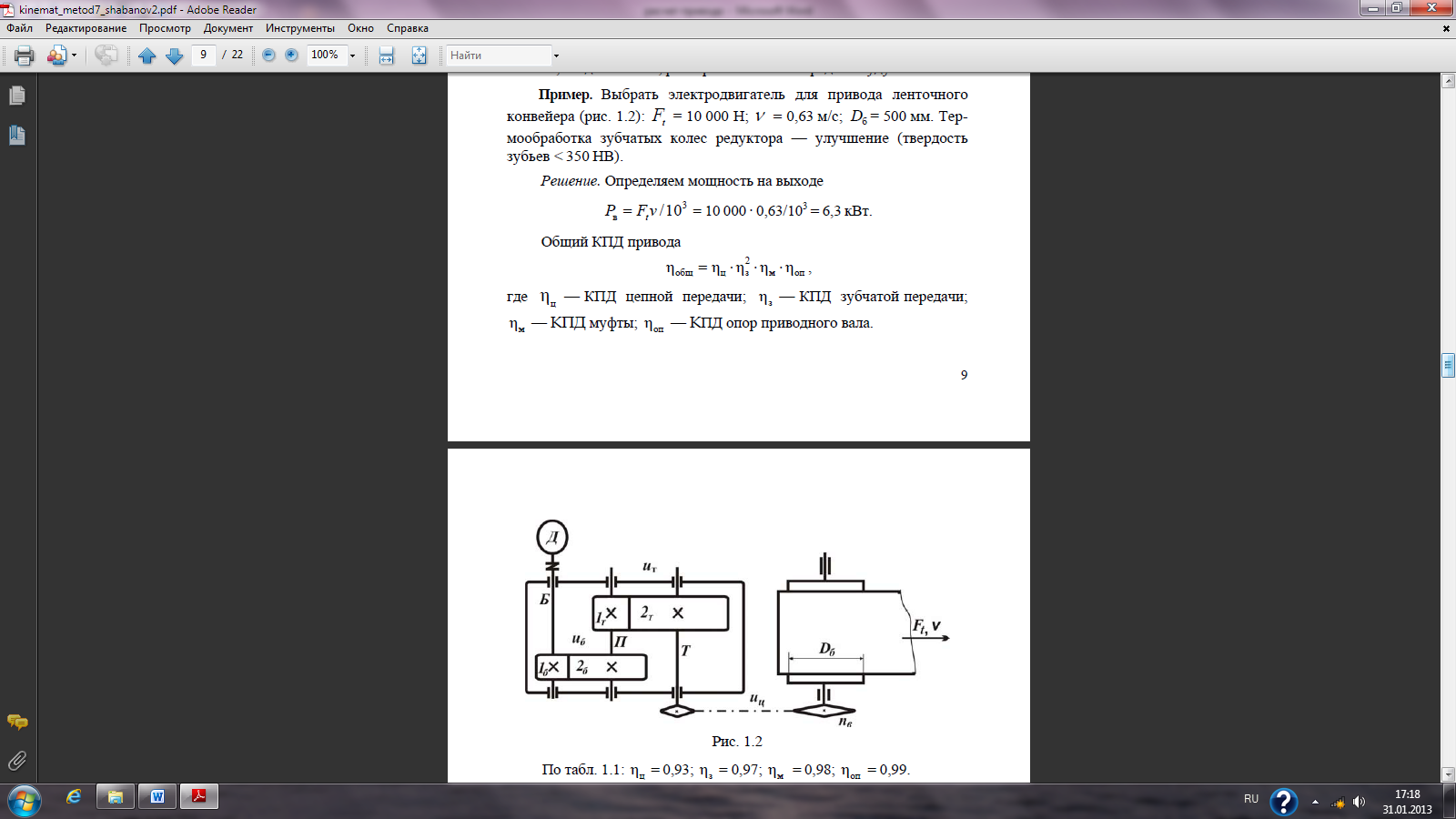 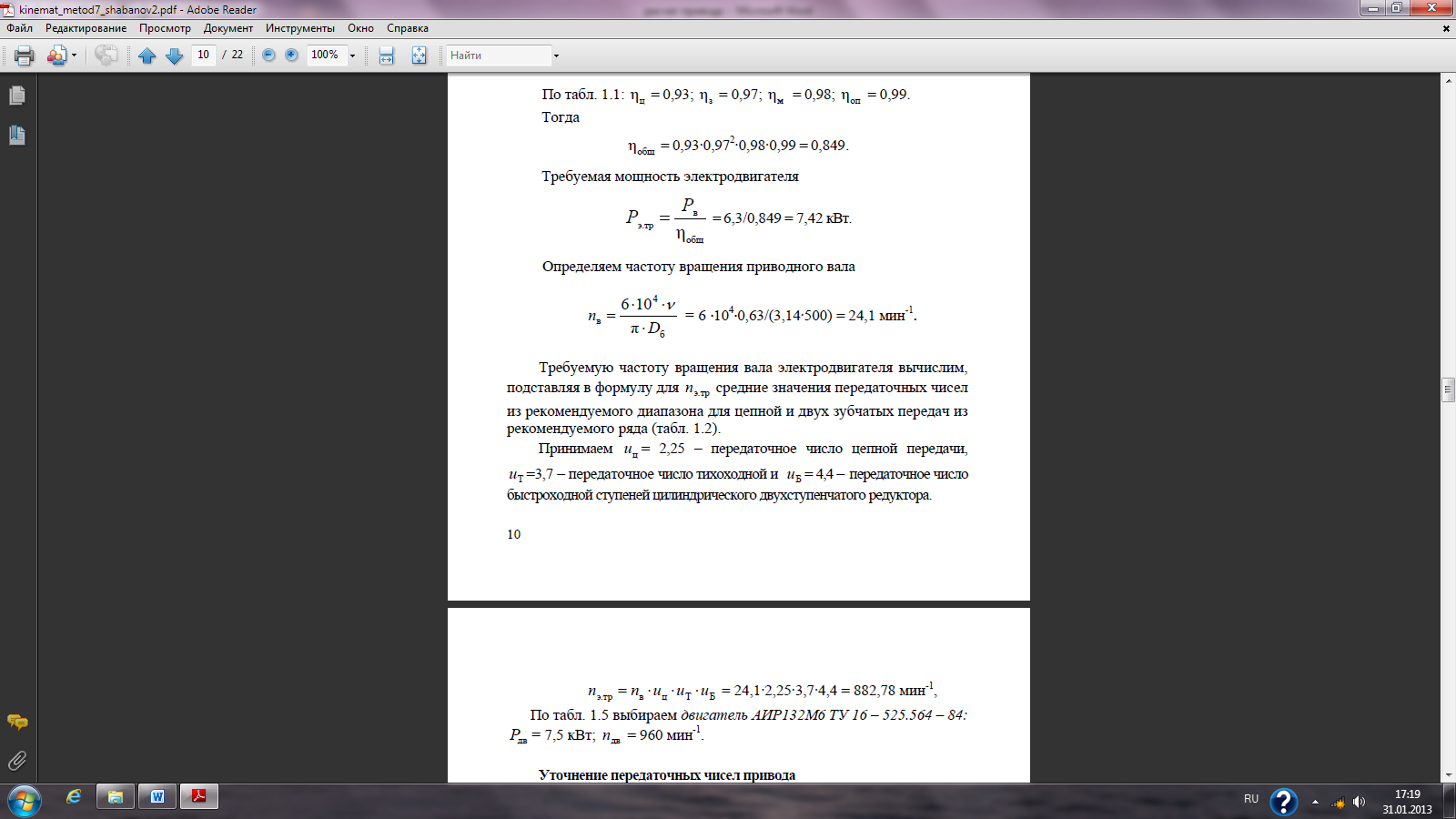 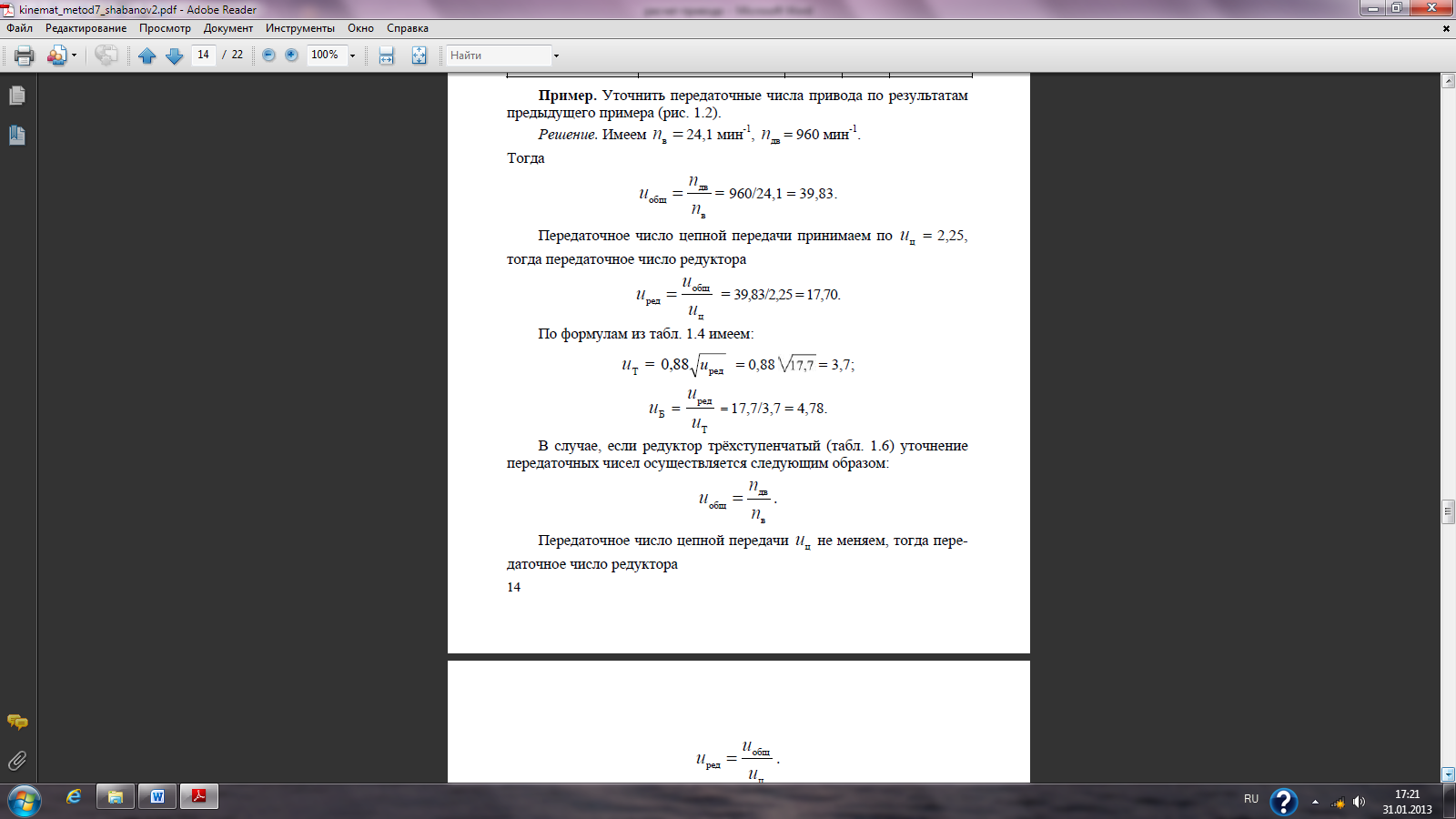 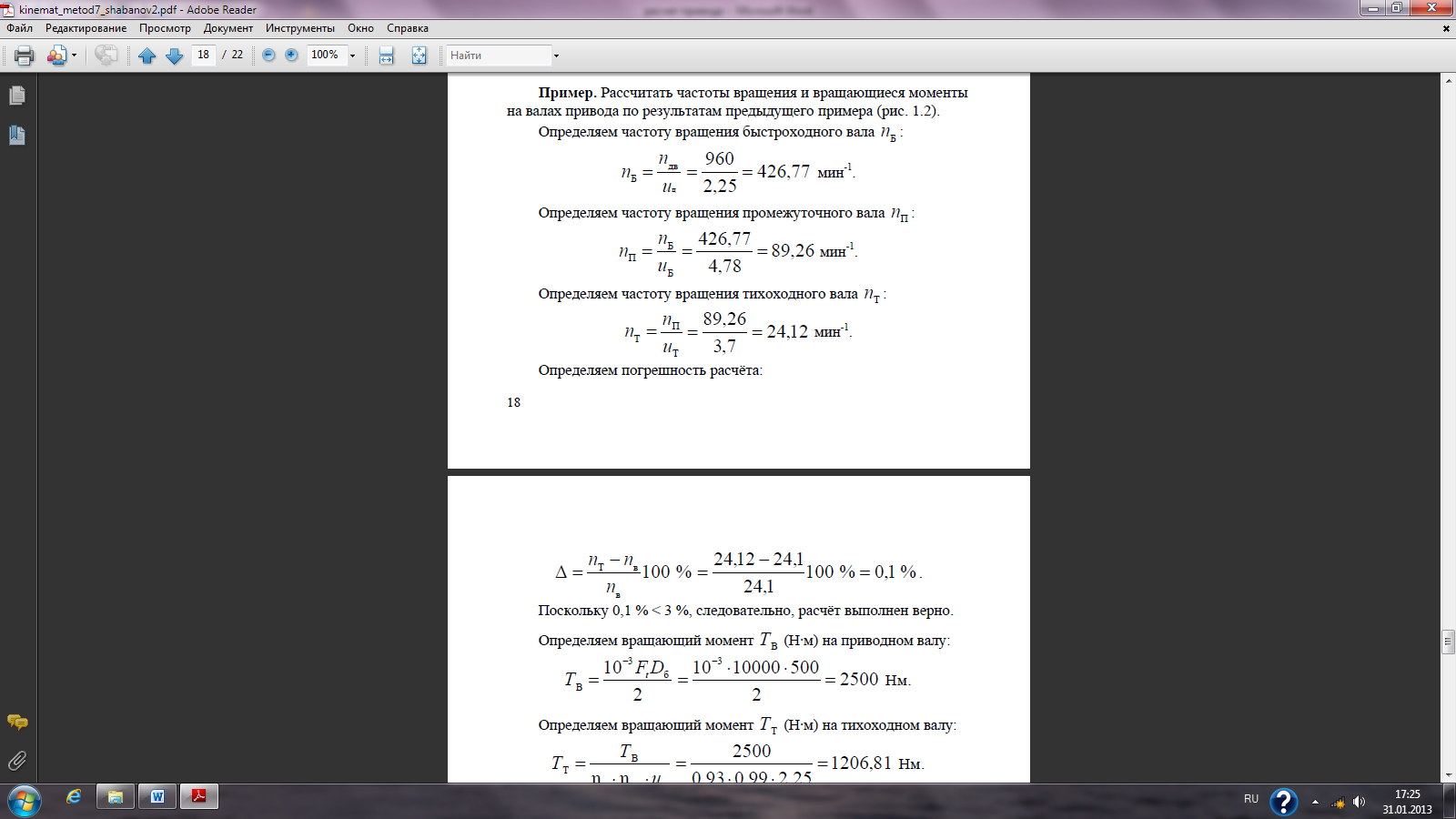 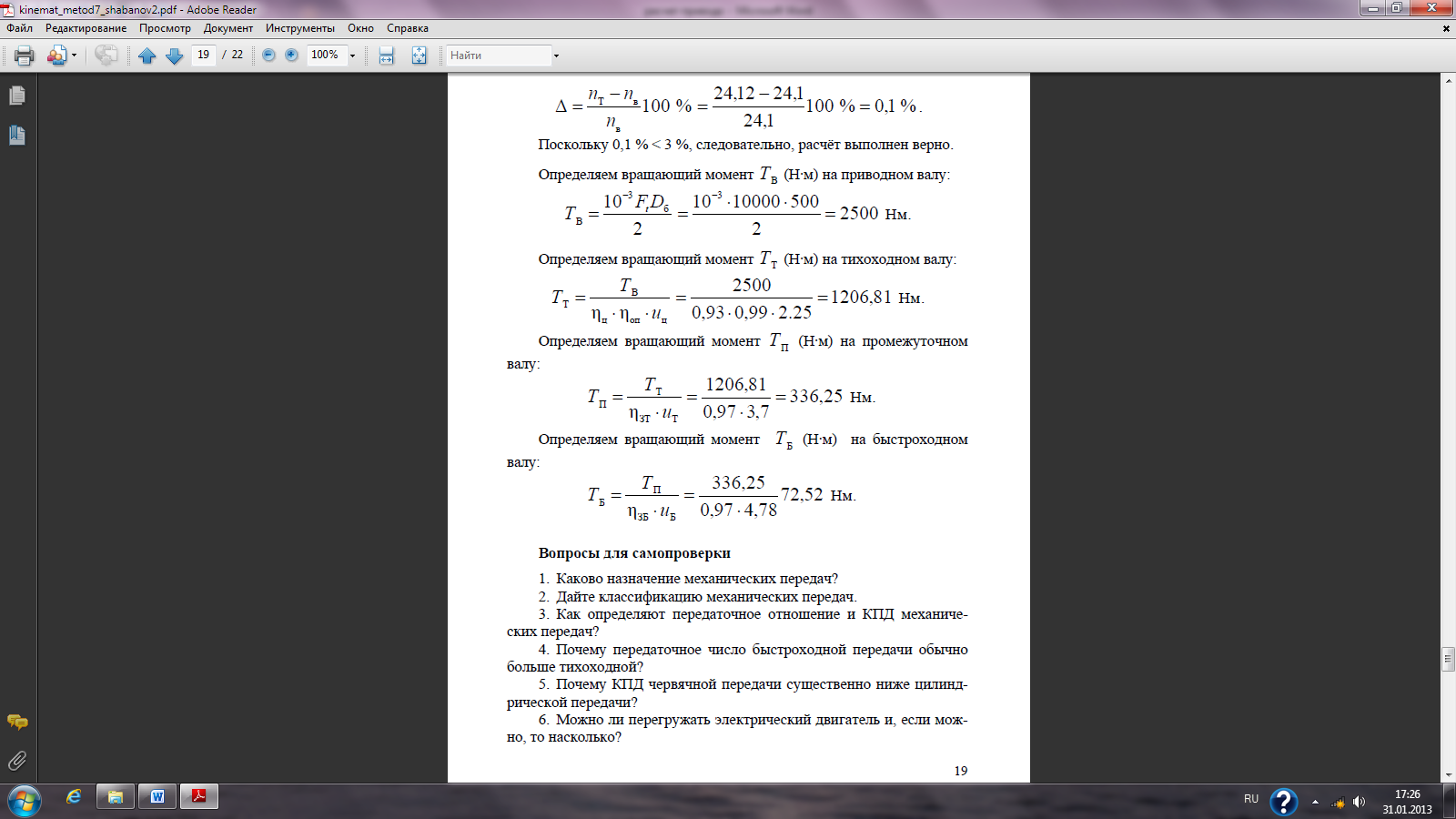 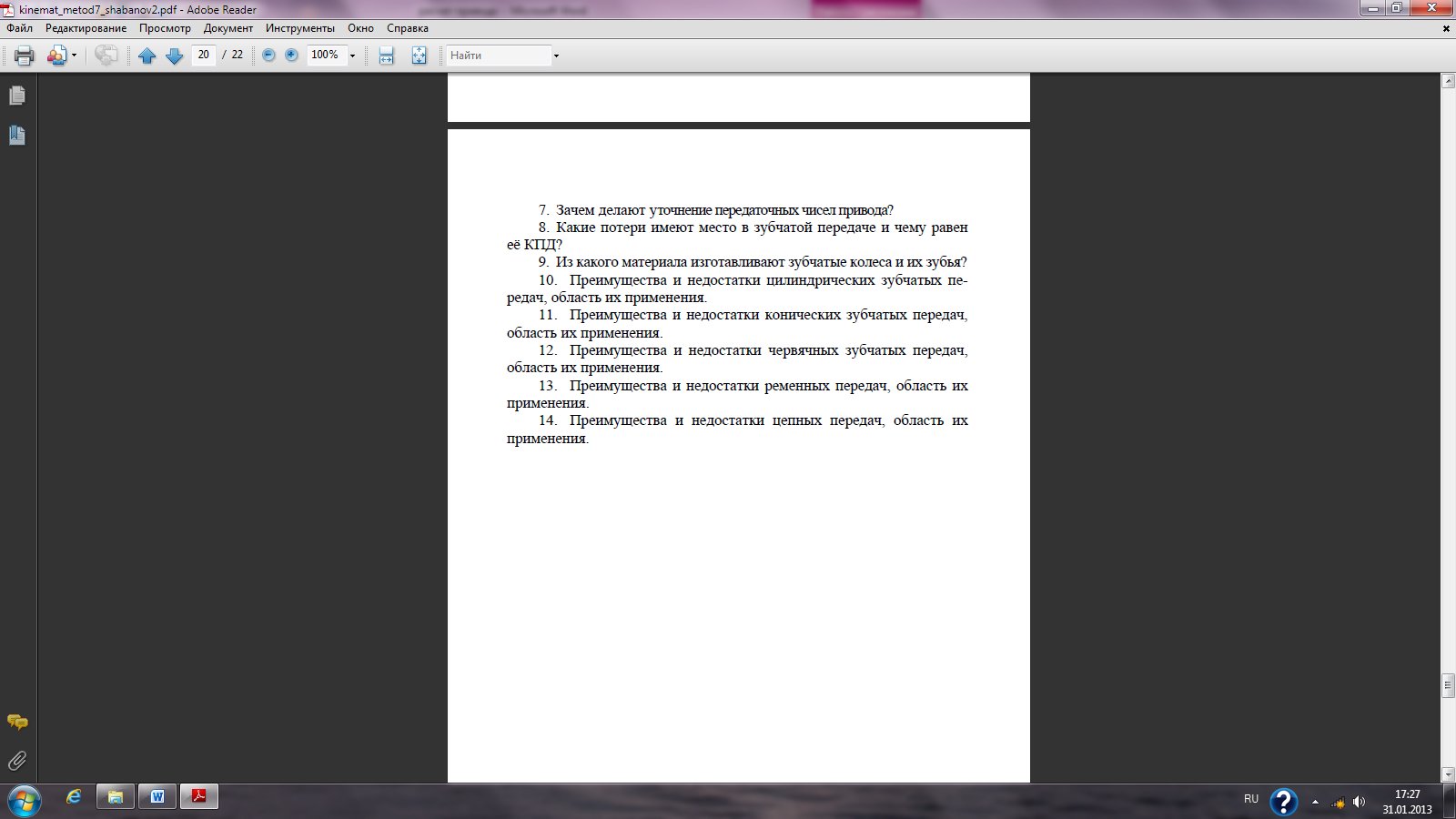 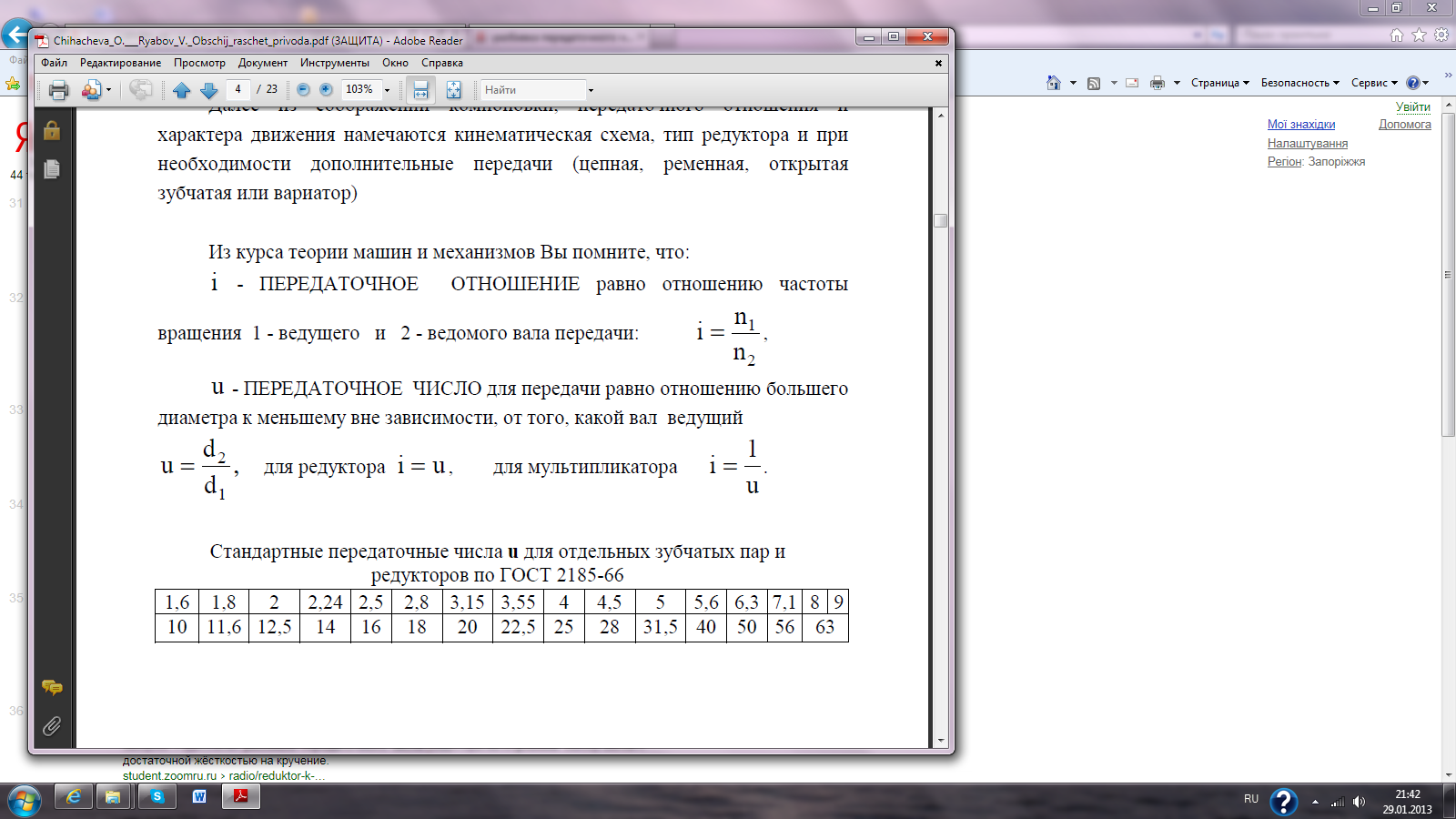 